§1601.  Application of assets in winding up limited liability company's activitiesUpon the winding up of a limited liability company, the assets must be applied as follows.  [PL 2009, c. 629, Pt. A, §2 (NEW); PL 2009, c. 629, Pt. A, §3 (AFF).]1.  Payment to creditors.  Payment, or adequate provision for payment, must be made to creditors, including, to the extent permitted by law, members who are creditors, in satisfaction of liabilities of the limited liability company.[PL 2009, c. 629, Pt. A, §2 (NEW); PL 2009, c. 629, Pt. A, §3 (AFF).]2.  Surplus.  After a limited liability company complies with subsection 1, any surplus must be distributed:A.  To each person owning a transferable interest that reflects contributions made on account of such transferable interest and not previously returned, in an amount equal to the value of the unreturned contributions; and  [PL 2009, c. 629, Pt. A, §2 (NEW); PL 2009, c. 629, Pt. A, §3 (AFF).]B.  After the distribution under paragraph A, to each person owning a transferable interest in the proportions in which the owners of transferable interests share in distributions prior to dissolution.  [PL 2009, c. 629, Pt. A, §2 (NEW); PL 2009, c. 629, Pt. A, §3 (AFF).][PL 2009, c. 629, Pt. A, §2 (NEW); PL 2009, c. 629, Pt. A, §3 (AFF).]3.  Distribution in proportion to value.  If the limited liability company does not have sufficient surplus to comply with subsection 2, paragraph A, any surplus must be distributed among the owners of transferable interests in proportion to the value of their respective unreturned contributions.[PL 2009, c. 629, Pt. A, §2 (NEW); PL 2009, c. 629, Pt. A, §3 (AFF).]SECTION HISTORYPL 2009, c. 629, Pt. A, §2 (NEW). PL 2009, c. 629, Pt. A, §3 (AFF). The State of Maine claims a copyright in its codified statutes. If you intend to republish this material, we require that you include the following disclaimer in your publication:All copyrights and other rights to statutory text are reserved by the State of Maine. The text included in this publication reflects changes made through the First Regular and First Special Session of the 131st Maine Legislature and is current through November 1. 2023
                    . The text is subject to change without notice. It is a version that has not been officially certified by the Secretary of State. Refer to the Maine Revised Statutes Annotated and supplements for certified text.
                The Office of the Revisor of Statutes also requests that you send us one copy of any statutory publication you may produce. Our goal is not to restrict publishing activity, but to keep track of who is publishing what, to identify any needless duplication and to preserve the State's copyright rights.PLEASE NOTE: The Revisor's Office cannot perform research for or provide legal advice or interpretation of Maine law to the public. If you need legal assistance, please contact a qualified attorney.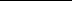 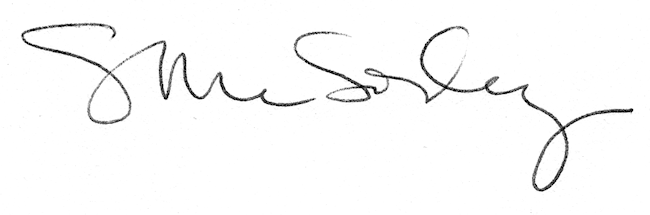 